Loqate, A GBG Solution Release Notes – Geographic Hierarchy (Seed) Data2021Q3.1 Minor ReleaseOverviewThe following document identifies all improvements and changes made to the Seed data files for the Loqate 2021Q3.1 Minor Release.Case Resolutions The below section includes a summary of resolved cases in this release.File ChangesThe table below indicates the count of changed rows between the previous major and current release. There are no or nominal changes for all other country files. Geographic Structure ChangesThe following table describe changes to the country structures document.External issue IDCountryDescriptionDescriptionCAS-10846-L4Q5R3GPUpdated the incorrect localities in the reference data for the following Localities: Bananier, Pigeon, Sainte Marie and Douville. Updated the incorrect localities in the reference data for the following Localities: Bananier, Pigeon, Sainte Marie and Douville. CAS-10846-L4Q5R3GP2021Q3.0 (Before change)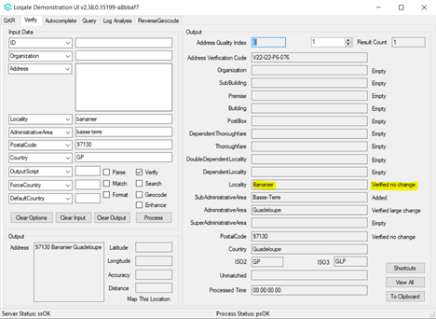 2021Q3.1 (After change)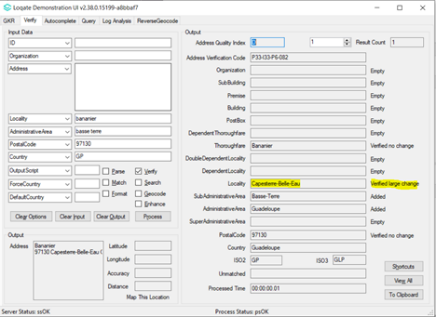 CAS-06589-V6V9P2FIAddition of Swedish language tag. Addition of Swedish language tag. CAS-06589-V6V9P2FI2021Q3.0 (Before change)AdministrativeArea        78         Ahvenanmaa<S=LATN,L=FI>|Åland2021Q3.0 (Before change)AdministrativeArea        78         Ahvenanmaa<S=LATN,L=FI>|ÅlandCAS-06589-V6V9P2FI2021Q3.1 (After change)AdministrativeArea      78           Ahvenanmaa<S=LATN,L=FI>|Åland<S=LATX,L=SV>2021Q3.1 (After change)AdministrativeArea      78           Ahvenanmaa<S=LATN,L=FI>|Åland<S=LATX,L=SV>External issue IDCountryDescriptionCAS-10705-V5X3X2BGRealignment of Bulgaria Seed structure CAS-10705-V5X3X2BG2021Q3.0 (Before change):Locality        10903   AdministrativeArea      10809   Godech<S=LATN,L=EN>  2240Locality        7102    AdministrativeArea      7094    Dulovo<S=LATN,L=EN> 7650DependentLocality       6852    Locality        6837    Raynino<S=LATN,L=EN>      7421DependentLocality       6851    Locality        6837    Podayva<S=LATN,L=EN>      7431CAS-10705-V5X3X2BG2021Q3.1 (After change):SubAdministrativeArea   10903   AdministrativeArea      10809   Godech<S=LATN><L=EN>
SubAdministrativeArea   7102    AdministrativeArea      7094    Dulovo<S=LATN><L=EN>Locality 6852 SubAdministrativeArea 6837 Raynino<S=LATN><L=EN> 7421
Locality 6851 SubAdministrativeArea 6837 Podayva<S=LATN><L=EN> 7431CAS-10681-C4F5K8EEUpdated the localities to better align with postal authorities. This change includes removing Localities that are no longer existing or Localities that have been merged with other Localities. CAS-10681-C4F5K8EE2021Q3.0 (Before change):Locality     43111  AdministrativeArea  9264   Rägavere vald<S=LATX,L=ET>|+Raegavere vald|-Ragavere vald|$RägavereCAS-10681-C4F5K8EE2021Q3.1 (After change)Locality    11290    AdministrativeArea    9264    Vinni vald<S=LATN><L=ET>|$Vinni|$Laekvere|$Laekvere vald|$Rägavere|$Rägavere vald|$Wen Ni Xiang|???<S=HANS><L=ZH>    44315|46015|46207External issue IDCountryDescriptionCAS-49408-D0F1L6PR Updated the AdministrativeArea field to include “@” indicatorCAS-49408-D0F1L6PR2021Q3.0 (Before Change):AdministrativeArea 6219 Puerto Rico<S=LATN><L=ES>|PRCAS-49408-D0F1L6PR2021Q3.1 (After change):AdministrativeArea 6219 Puerto Rico<S=LATN><L=ES>|@PRCAS-10704-J8S2S0CZStandardized AdministrativeArea names. CAS-10704-J8S2S0CZ2021Q3.0 (Before Change) DependentLocality       112950  Locality        57108   Velžyszio k.<S=LATX,L=LT>|-Velzyszio k.|$Velzio k.|$Velžys|$Velzys|$VelžioCAS-10704-J8S2S0CZ2021Q3.1 (After change):AdministrativeArea    121868           KrajVyso?ina<S=LATN><L=CS>|-Kraj VysocinaCAS-02263-N1J3C8DEData improvement for the Sachsen AdministrativeAreaCAS-02263-N1J3C8DE2021Q3.0 (Before change):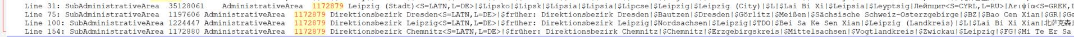 CAS-02263-N1J3C8DE2021Q3.1 (After change):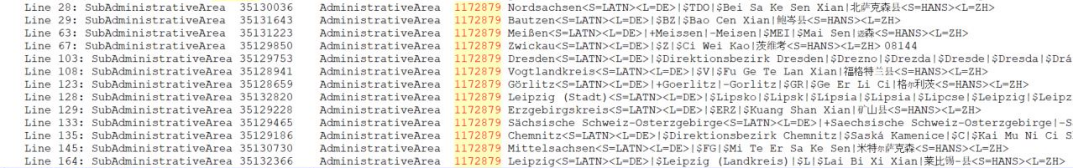 CAS-50744-P3G6X7 / CAS-50751-R1D2Y15 countries: (LT,RU,TH,TR,VN) Casing improvement - Title casing for all nameCAS-50744-P3G6X7 / CAS-50751-R1D2Y15 countries: (LT,RU,TH,TR,VN)2021Q3.0 (Before change): DependentLocality 112950  Locality        57108   Velžyszio k.<S=LATX,L=LT>|-Velzyszio k.|$Velžys|$Velzys|$VELZIO K.|$VelžioCAS-50744-P3G6X7 / CAS-50751-R1D2Y15 countries: (LT,RU,TH,TR,VN)2021Q3.1 (After change):DependentLocality       112950  Locality        57108   Velžyszio k.<S=LATX,L=LT>|-Velzyszio k.|$Velzio k.|$Velžys|$Velzys|$VelžioDatasetCountDescriptionAU30Data refresh; Addition of entries and postalcodeAZ787Data refresh;  Geographical re-structuring: removed DependentLocality field; Addition of entries, aliases and postalcodeBG5,857Case resolution: CAS-10705-V5X3X2: Geographical re-structuring - Demoting SuperAdministrativeArea,AdministrativeArea to AdministrativeArea,SubAdministrativeAreaCA1,102Data refresh; Addition of entries and postalcodeCU827Data refresh; Addition of entries and aliasesCZ13,850Case resolution: CAS-10704-J8S2S0: AdministrativeArea name correction; PostalCode formatting changed from 58601 to 586 01DE9,820Case resolution: CAS-02263-N1J3C8; Data refresh; Bulk recipient postalcode Addition; Addition of entries, aliases, and postalcodeDO606Data refresh; Addition of entries, aliases, and postalcodeEE6,619Case resolution: CAS-10681-C4F5K8: Localities (municipality) are now merged; Data refresh; Addition of aliases and postalcodeFI487Case resolution: CAS-06589-V6V9P2: Valid Swedish aliases are now tagged with Swedish language tag; Data refresh; Addition of entries and postalcodeGB682Data refresh; Addition of entries and postalcodeGG1Data refresh; Addition of postalcodeGP9Case resolution: CAS-10846-L4Q5R3: relocation of locality to dependentLocalityHK193Data refresh; ID changed due to geographical re-structuring: Demoting SubAdministrativeArea, Locality to Locality, DependentLocality.IM2Data refresh;  Addition of postalcodeJE1Data refresh;  Addition of entries, postalcodeJM888Data refresh;  Addition of aliases entriesLT12Casing improvementMX10Updated ordering of "@": from Chiapas<S=LATN,L=ES>|$CHA|@CHIS to Chiapas<S=LATN,L=ES>|@CHIS|$CHAPR1Case resolution: CAS-49408-D0F1L6  Addition of "@" to valid acronymRU23,798Case resolution: CAS-49408-D0F1L6; Casing improvementRW102Data refresh;  Addition of aliasesTH6,142Casing improvementDatasetCountDescriptionTL2,821Data refresh;  Addition of entriesTN325Data refresh;  Addition of entriesTR79Casing improvementVN182,536Casing improvementDatasetDescriptionAZIn the 2021Q3.1 release, the SubAdministrativeArea field is removed in order to better align with the postal authorities. BGUpdated local field name values to the following: CWInfo: SubAdministrativeArea from "Y" to "N"GPAdded DependentLocality fieldHKUpdated local field name values to the following: 